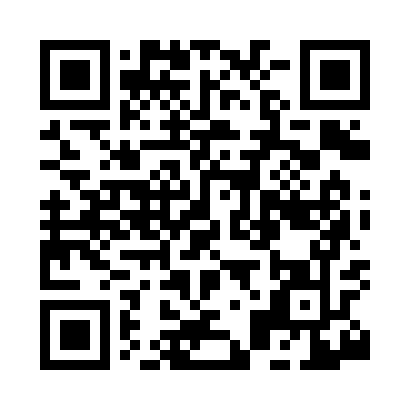 Prayer times for Colvos, Washington, USAMon 1 Jul 2024 - Wed 31 Jul 2024High Latitude Method: Angle Based RulePrayer Calculation Method: Islamic Society of North AmericaAsar Calculation Method: ShafiPrayer times provided by https://www.salahtimes.comDateDayFajrSunriseDhuhrAsrMaghribIsha1Mon3:165:171:145:289:1011:122Tue3:165:181:145:289:1011:123Wed3:165:191:145:289:1011:124Thu3:175:191:155:289:0911:125Fri3:175:201:155:289:0911:126Sat3:185:211:155:289:0911:127Sun3:185:221:155:289:0811:118Mon3:195:231:155:289:0811:119Tue3:195:231:155:289:0711:1110Wed3:205:241:155:289:0611:1011Thu3:215:251:165:279:0611:0912Fri3:235:261:165:279:0511:0813Sat3:255:271:165:279:0411:0614Sun3:265:281:165:279:0311:0515Mon3:285:291:165:279:0311:0316Tue3:305:301:165:279:0211:0117Wed3:325:311:165:269:0111:0018Thu3:345:321:165:269:0010:5819Fri3:365:331:165:268:5910:5620Sat3:375:341:165:258:5810:5421Sun3:395:361:165:258:5710:5222Mon3:415:371:165:258:5610:5123Tue3:435:381:175:248:5510:4924Wed3:455:391:175:248:5310:4725Thu3:475:401:175:248:5210:4526Fri3:495:411:175:238:5110:4327Sat3:515:431:165:238:5010:4128Sun3:535:441:165:228:4810:3929Mon3:555:451:165:228:4710:3730Tue3:575:461:165:218:4610:3531Wed3:595:481:165:218:4410:32